		Proposed amendments to precautionary statements in Annex 3 due to the respiratory sensitization hazard class		Transmitted by the experts from the United Kingdom on behalf of the informal working group on improving annexes 1, 2 and 3 of the GHSThis informal document sets out the changes proposed in document ST/SG/AC.10/C.4/2022/16. Existing (unchanged) text is shown in black, deleted text is shown in strikethrough, with new text shown in blue bold text.Where a new respiratory sensitization entry receives exactly the same conditions for use (column 5) to that of another hazard class listed in an adjacent entry either above or below the new entry in the table, this is shown as a merged entry in column 5 of the table for these hazard classes in black text.Where an existing merged conditions of use (column 5) entry has been split to allow for a new line entry for respiratory sensitization where no conditions for use are to be included, these conditions for use entries and the original text remains unchanged but is shown in red text.Annex 3, Section 2CODIFICATION AND USE OF PRECAUTIONARY STATEMENTSA3.2.4.4	Where square brackets [...] appear around some text in a precautionary statement, this indicates that the text in square brackets is not appropriate in every case and should be used only in certain circumstances.  In these cases, conditions for use explaining when the text should be used are given in column (5) of the tables.  For example, P284 states: “[In case of inadequate ventilation] wear respiratory protection.”   This statement is given with the condition for use “– text in square brackets may be used if additional information is provided with the chemical at the point of use that explains what type of ventilation would be adequate for safe use”.  The application of the condition for use should be interpreted as follows:  If additional information is provided with the chemical explaining what type of ventilation would be adequate for safe use, the text in square brackets may be used.  In this case, the statement would read: “In case of inadequate ventilation wear respiratory protection.”  However, if the chemical is supplied without such information, the text in square brackets should not be used, and the precautionary statement should read: “Wear respiratory protection.” P264 states: “Wash hands [and ...] thoroughly after handling.”. This statement is given with the condition for use: “- text in square brackets to be used when the manufacturer/supplier or the competent authority specify other parts of the body to be washed after handling. The application of the condition for use should be interpreted as follows:  If additional information is provided with the chemical explaining what other part(s) of the body is to be washed following handling, then the text in brackets is to be used followed by the name of the relevant body part(s). However, if other part(s) of the body do not need to be specified, the text in square brackets should not be used, and the precautionary statement should read: “Wash hands thoroughly after handling.”.Table A3.2.2:  Prevention precautionary statementsTable A3.2.4:  Storage precautionary statements Annex 3, Section 3, Matrix of precautionary statements by hazard class/categoryUN/SCEGHS/43/INF.4Committee of Experts on the Transport of Dangerous Goods
and on the Globally Harmonized System of Classification
and Labelling of ChemicalsSub-Committee of Experts on the Globally Harmonized
System of Classification and Labelling of Chemicals 	19 September 2022Forty-third sessionGeneva, 7-9 December 2022 Item 3 (h) of the provisional agendaWork on the Globally Harmonized System 
of Classification and Labelling of Chemicals:
improvement of annexes 1 to 3 and further 
rationalization of precautionary statements
rationalization of precautionary statementsCodePrevention precautionary statementsHazard classHazard categoryConditions for use(1)(2)(3)(4)(5)P233Keep container tightly closed.Flammable liquids (chapter 2.6)1, 2, 3– if the liquid is volatile and may generate an explosive atmosphere.P233Keep container tightly closed.Pyrophoric liquids (chapter 2.9)1P233Keep container tightly closed.Pyrophoric solids (chapter 2.10)1P233Keep container tightly closed.Desensitized explosives (chapter 2.17)1, 2, 3, 4P233Keep container tightly closed.Acute toxicity, inhalation (chapter 3.1)1, 2, 3 – if the chemical is volatile and may generate a hazardous atmosphere.P233Keep container tightly closed.Respiratory sensitization (chapter 3.4)1, 1A, 1B P233Keep container tightly closed.Specific target organ toxicity, single exposure; respiratory tract irritation (chapter 3.8)3– if the chemical is volatile and may generate a hazardous atmosphere.P233Keep container tightly closed.Specific target organ toxicity, single exposure; narcotic effects (chapter 3.8)3– if the chemical is volatile and may generate a hazardous atmosphere.P260Do not breathe dust/fume/gas/mist/vapours/spray.Acute toxicity, inhalation (chapter 3.1)1, 2Manufacturer/supplier or the competent authority to specify applicable conditions physical state(s).P260Do not breathe dust/fume/gas/mist/vapours/spray.Respiratory sensitization (chapter 3.4)1, 1A, 1BManufacturer/supplier or the competent authority to specify applicable conditions physical state(s).P260Do not breathe dust/fume/gas/mist/vapours/spray.Specific target organ toxicity, single exposure (chapter 3.8)1, 2Manufacturer/supplier or the competent authority to specify applicable conditions physical state(s).P260Do not breathe dust/fume/gas/mist/vapours/spray.Specific target organ toxicity, repeated exposure (chapter 3.9)1, 2Manufacturer/supplier or the competent authority to specify applicable conditions physical state(s).P260Do not breathe dust/fume/gas/mist/vapours/spray.Skin corrosion (chapter 3.2)1, 1A, 1B, 1C–	specify do not breathe dusts or mists– if inhalable particles of dusts or mists may occur during use.P260Do not breathe dust/fume/gas/mist/vapours/spray.Reproductive toxicity, effects on or via lactation (chapter 3.7)Additional category–	specify do not breathe dusts or mists– if inhalable particles of dusts or mists may occur during use.P261Avoid breathing dust/fume/gas/mist/vapours/spray.Acute toxicity, inhalation (chapter 3.1)3, 4– may be omitted if P260 is given on the label.Manufacturer/supplier or the competent authority to specify applicable conditions.P261Avoid breathing dust/fume/gas/mist/vapours/spray.Respiratory sensitization (chapter 3.4)1, 1A, 1B– may be omitted if P260 is given on the label.Manufacturer/supplier or the competent authority to specify applicable conditions.P261Avoid breathing dust/fume/gas/mist/vapours/spray.Skin sensitization (chapter 3.4)1, 1A, 1B– may be omitted if P260 is given on the label.Manufacturer/supplier or the competent authority to specify applicable conditions.P261Avoid breathing dust/fume/gas/mist/vapours/spray.Specific target organ toxicity, single exposure; respiratory tract irritation (chapter 3.8)3– may be omitted if P260 is given on the label.Manufacturer/supplier or the competent authority to specify applicable conditions.P261Avoid breathing dust/fume/gas/mist/vapours/spray.Specific target organ toxicity, single exposure; narcotic effects (chapter 3.8)3– may be omitted if P260 is given on the label.Manufacturer/supplier or the competent authority to specify applicable conditions.P271Use only outdoors or in a well-ventilated area with adequate ventilation.Acute toxicity, inhalation (chapter 3.1)1, 2, 3, 4Manufacturer/supplier to specify what type of ventilation would be adequate for safe use on the safety data sheet and in any supplemental safety instructions provided to consumers.P271Use only outdoors or in a well-ventilated area with adequate ventilation.Respiratory sensitization (chapter 3.4)1, 1A, 1BManufacturer/supplier to specify what type of ventilation would be adequate for safe use on the safety data sheet and in any supplemental safety instructions provided to consumers.P271Use only outdoors or in a well-ventilated area with adequate ventilation.Specific target organ toxicity, single exposure; respiratory tract irritation (chapter 3.8)3Manufacturer/supplier to specify what type of ventilation would be adequate for safe use on the safety data sheet and in any supplemental safety instructions provided to consumers.P271Use only outdoors or in a well-ventilated area with adequate ventilation.Specific target organ toxicity, single exposure; narcotic effects (chapter 3.8)3Manufacturer/supplier to specify what type of ventilation would be adequate for safe use on the safety data sheet and in any supplemental safety instructions provided to consumers.P280Wear protective gloves/protective clothing/eye protection/face protection/hearing protection/...Explosives (chapter 2.1)1, 2A, 2B, 2CManufacturer/supplier or the competent authority to specify the appropriate personal protective equipment.P280Wear protective gloves/protective clothing/eye protection/face protection/hearing protection/...Flammable gases (chapter 2.2)1A, Pyrophoric gasManufacturer/supplier or the competent authority to specify the appropriate personal protective equipment.P280Wear protective gloves/protective clothing/eye protection/face protection/hearing protection/...Flammable liquids (chapter 2.6)1, 2, 3, 4Manufacturer/supplier or the competent authority to specify the appropriate personal protective equipment.P280Wear protective gloves/protective clothing/eye protection/face protection/hearing protection/...Flammable solids (chapter 2.7)1, 2Manufacturer/supplier or the competent authority to specify the appropriate personal protective equipment.P280Wear protective gloves/protective clothing/eye protection/face protection/hearing protection/...Self-reactive substances and mixtures 
(chapter 2.8)Types A, B, C, D, E, FManufacturer/supplier or the competent authority to specify the appropriate personal protective equipment.P280Wear protective gloves/protective clothing/eye protection/face protection/hearing protection/...Pyrophoric liquids (chapter 2.9)1Manufacturer/supplier or the competent authority to specify the appropriate personal protective equipment.P280Wear protective gloves/protective clothing/eye protection/face protection/hearing protection/...Pyrophoric solids (chapter 2.10)1Manufacturer/supplier or the competent authority to specify the appropriate personal protective equipment.P280Wear protective gloves/protective clothing/eye protection/face protection/hearing protection/...Self-heating substances and mixtures 
(chapter 2.11)1, 2Manufacturer/supplier or the competent authority to specify the appropriate personal protective equipment.P280Wear protective gloves/protective clothing/eye protection/face protection/hearing protection/...Substances and mixtures which, in contact with water, emit flammable gases 
(chapter 2.12)1, 2, 3Manufacturer/supplier or the competent authority to specify the appropriate personal protective equipment.P280Wear protective gloves/protective clothing/eye protection/face protection/hearing protection/...Oxidizing liquids (chapter 2.13)1, 2, 3Manufacturer/supplier or the competent authority to specify the appropriate personal protective equipment.P280Wear protective gloves/protective clothing/eye protection/face protection/hearing protection/...Oxidizing solids (chapter 2.14)1, 2, 3Manufacturer/supplier or the competent authority to specify the appropriate personal protective equipment.P280Wear protective gloves/protective clothing/eye protection/face protection/hearing protection/...Organic peroxides (chapter 2.15)Types A, B, C, D, E, FManufacturer/supplier or the competent authority to specify the appropriate personal protective equipment.P280Wear protective gloves/protective clothing/eye protection/face protection/hearing protection/...Desensitized explosives (chapter 2.17)1, 2, 3, 4Manufacturer/supplier or the competent authority to specify the appropriate personal protective equipment.P280Wear protective gloves/protective clothing/eye protection/face protection/hearing protection/...Acute toxicity, dermal (chapter 3.1)1, 2, 3, 4– Specify protective gloves/clothing.Manufacturer/supplier or the competent authority may further specify type of equipment where appropriate.P280Wear protective gloves/protective clothing/eye protection/face protection/hearing protection/...Skin corrosion (chapter 3.2)1, 1A, 1B, 1C– Specify protective gloves/clothing and eye/face protection.Manufacturer/supplier or the competent authority may further specify type of equipment where appropriate.P280Wear protective gloves/protective clothing/eye protection/face protection/hearing protection/...Skin irritation (chapter 3.2)2– Specify protective gloves.
Manufacturer/supplier or the competent authority may further specify type of equipment where appropriate.P280Wear protective gloves/protective clothing/eye protection/face protection/hearing protection/...Skin sensitization (chapter 3.4)1, 1A, 1B– Specify protective gloves.
Manufacturer/supplier or the competent authority may further specify type of equipment where appropriate.P280Wear protective gloves/protective clothing/eye protection/face protection/hearing protection/...Serious eye damage (chapter 3.3)1- Specify protective gloves and eye/face protection. Manufacturer/supplier or the competent authority may further specify type of equipment where appropriate.P280Wear protective gloves/protective clothing/eye protection/face protection/hearing protection/...Eye irritation (chapter 3.3)2/2A- Specify protective gloves and eye/face protection. Manufacturer/supplier or the competent authority may further specify type of equipment where appropriate.P280Wear protective gloves/protective clothing/eye protection/face protection/hearing protection/...Respiratory sensitization (chapter 3.4)1, 1A, 1B– Specify protective gloves/clothing.Manufacturer/supplier or the competent authority may further specify type of equipment where appropriate.P280Wear protective gloves/protective clothing/eye protection/face protection/hearing protection/...Germ cell mutagenicity (chapter 3.5)1, 1A, 1B, 2Manufacturer/supplier or the competent authority to specify the appropriate personal protective equipment.P280Wear protective gloves/protective clothing/eye protection/face protection/hearing protection/...Carcinogenicity (chapter 3.6)1, 1A, 1B, 2Manufacturer/supplier or the competent authority to specify the appropriate personal protective equipment.P280Wear protective gloves/protective clothing/eye protection/face protection/hearing protection/...Reproductive toxicity (chapter 3.7)1, 1A, 1B, 2Manufacturer/supplier or the competent authority to specify the appropriate personal protective equipment.P284[In case of inadequate ventilation] wear respiratory protection.Acute toxicity, inhalation (chapter 3.1)1, 2– text in square brackets may be used if additional information is provided with the chemical at the point of use that explains what type of ventilation would be adequate for safe use.Manufacturer/supplier or the competent authority to specify equipment.Manufacturer/supplier to specify on the safety data sheet what type of ventilation would be adequate for safe use and provide additional information with the chemical at the point of use that explains what type of respiratory equipment may also be needed.P284[In case of inadequate ventilation] wear respiratory protection.Respiratory sensitization (chapter 3.4)1, 1A, 1B– text in square brackets may be used if additional information is provided with the chemical at the point of use that explains what type of ventilation would be adequate for safe use.Manufacturer/supplier or the competent authority to specify equipment.Manufacturer/supplier to specify on the safety data sheet what type of ventilation would be adequate for safe use and provide additional information with the chemical at the point of use that explains what type of respiratory equipment may also be needed.CodeStorage precautionary statementsHazard classHazard categoryHazard categoryConditions for use(1)(2)(3)(4)(4)(5)P403Store in a well-ventilated place.Flammable gases (chapter 2.2)1AFlammable gasP403Store in a well-ventilated place.Flammable gases (chapter 2.2)1APyrophoric gasP403Store in a well-ventilated place.Flammable gases (chapter 2.2)1AChemically unstable gas AP403Store in a well-ventilated place.Flammable gases (chapter 2.2)1AChemically unstable gas BP403Store in a well-ventilated place.Flammable gases (chapter 2.2)1B, 21B, 2P403Store in a well-ventilated place.Chemicals under pressure (chapter 2.3)1, 2, 31, 2, 3P403Store in a well-ventilated place.Oxidizing gases (chapter 2.4)11P403Store in a well-ventilated place.Gases under pressure (chapter 2.5)Compressed gasCompressed gasP403Store in a well-ventilated place.Gases under pressure (chapter 2.5)Liquefied gasLiquefied gasP403Store in a well-ventilated place.Gases under pressure (chapter 2.5)Refrigerated liquefied gasRefrigerated liquefied gasP403Store in a well-ventilated place.Gases under pressure (chapter 2.5)Dissolved gasDissolved gasP403Store in a well-ventilated place.Flammable liquids (chapter 2.6)1, 2, 3, 41, 2, 3, 4– for flammable liquids Category 1 and other flammable liquids that are volatile and may generate an explosive atmosphere.P403Store in a well-ventilated place.Self-reactive substances and mixtures (chapter 2.8)Types A, B, C, D, E, FTypes A, B, C, D, E, F– except for temperature controlled self-reactive substances and mixtures or organic peroxides because condensation and consequent freezing may take place.P403Store in a well-ventilated place.Organic peroxides (chapter 2.15)Types A, B, C, D, E, FTypes A, B, C, D, E, F– except for temperature controlled self-reactive substances and mixtures or organic peroxides because condensation and consequent freezing may take place.P403Store in a well-ventilated place.Acute toxicity, inhalation (chapter 3.1)1, 2, 31, 2, 3– if the chemical is volatile and may generate a hazardous atmosphere.P403Store in a well-ventilated place.Respiratory sensitization (chapter 3.4)1, 1A, 1B1, 1A, 1BP403Store in a well-ventilated place.Specific target organ toxicity, single exposure; respiratory tract irritation (chapter 3.8)33– if the chemical is volatile and may generate a hazardous atmosphere.P403Store in a well-ventilated place.Specific target organ toxicity, single exposure; narcotic effects (chapter 3.8)33– if the chemical is volatile and may generate a hazardous atmosphere.ACUTE TOXICITY – INHALATION(CHAPTER 3.1)ACUTE TOXICITY – INHALATION(CHAPTER 3.1)ACUTE TOXICITY – INHALATION(CHAPTER 3.1)ACUTE TOXICITY – INHALATION(CHAPTER 3.1)ACUTE TOXICITY – INHALATION(CHAPTER 3.1)ACUTE TOXICITY – INHALATION(CHAPTER 3.1)ACUTE TOXICITY – INHALATION(CHAPTER 3.1)ACUTE TOXICITY – INHALATION(CHAPTER 3.1)Hazard categorySymbol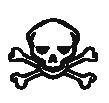 Signal wordHazard statementHazard statementHazard statement1Skull and crossbonesDangerH330Fatal if inhaledFatal if inhaled2Skull and crossbonesDangerH330Fatal if inhaledFatal if inhaledPrecautionary statementsPrecautionary statementsPrecautionary statementsPrecautionary statementsPrecautionary statementsPrecautionary statementsPrecautionary statementsPrecautionary statementsPreventionPreventionPreventionResponseResponseStorageStorageDisposalP260
Do not breathe dust/fume/gas/mist/ vapours/spray.
Manufacturer/supplier or the competent authority to specify applicable conditions physical state(s).P271
Use only outdoors or in a well-ventilated areawith adequate ventilation.Manufacturer/supplier to specify what type of ventilation would be adequate for safe use on the safety data sheet and in any supplemental safety instructions provided to consumers.P284
[In case of inadequate ventilation] wear respiratory protection.
–  text in square brackets may be used if additional information is provided with the chemical at the point of use that explains what type of ventilation would be adequate for safe use.
Manufacturer/supplier or the competent authority to specify equipment.Manufacturer/supplier to specify on the safety data sheet what type of ventilation would be adequate for safe use and provide additional information with the chemical at the point of use that explains what type of respiratory equipment may also be needed.P260
Do not breathe dust/fume/gas/mist/ vapours/spray.
Manufacturer/supplier or the competent authority to specify applicable conditions physical state(s).P271
Use only outdoors or in a well-ventilated areawith adequate ventilation.Manufacturer/supplier to specify what type of ventilation would be adequate for safe use on the safety data sheet and in any supplemental safety instructions provided to consumers.P284
[In case of inadequate ventilation] wear respiratory protection.
–  text in square brackets may be used if additional information is provided with the chemical at the point of use that explains what type of ventilation would be adequate for safe use.
Manufacturer/supplier or the competent authority to specify equipment.Manufacturer/supplier to specify on the safety data sheet what type of ventilation would be adequate for safe use and provide additional information with the chemical at the point of use that explains what type of respiratory equipment may also be needed.P260
Do not breathe dust/fume/gas/mist/ vapours/spray.
Manufacturer/supplier or the competent authority to specify applicable conditions physical state(s).P271
Use only outdoors or in a well-ventilated areawith adequate ventilation.Manufacturer/supplier to specify what type of ventilation would be adequate for safe use on the safety data sheet and in any supplemental safety instructions provided to consumers.P284
[In case of inadequate ventilation] wear respiratory protection.
–  text in square brackets may be used if additional information is provided with the chemical at the point of use that explains what type of ventilation would be adequate for safe use.
Manufacturer/supplier or the competent authority to specify equipment.Manufacturer/supplier to specify on the safety data sheet what type of ventilation would be adequate for safe use and provide additional information with the chemical at the point of use that explains what type of respiratory equipment may also be needed.P304 + P340
IF INHALED: Remove person to fresh air and keep comfortable for breathing.P316
Get emergency medical help immediately.
Competent Authority or manufacturer / supplier may add, ‘Call’ followed by the appropriate emergency telephone number, or the appropriate emergency medical help provider, for example, a Poison Centre, Emergency Centre or Doctor.P320
Specific treatment is urgent (see ... on this label)
–	if immediate administration of antidote is required.
... Reference to supplemental first aid instruction.P304 + P340
IF INHALED: Remove person to fresh air and keep comfortable for breathing.P316
Get emergency medical help immediately.
Competent Authority or manufacturer / supplier may add, ‘Call’ followed by the appropriate emergency telephone number, or the appropriate emergency medical help provider, for example, a Poison Centre, Emergency Centre or Doctor.P320
Specific treatment is urgent (see ... on this label)
–	if immediate administration of antidote is required.
... Reference to supplemental first aid instruction.P403 + P233
Store in a well-ventilated place. Keep container tightly closed.
–	if the chemical is volatile and may generate a hazardous atmosphere.P405
Store locked up.P403 + P233
Store in a well-ventilated place. Keep container tightly closed.
–	if the chemical is volatile and may generate a hazardous atmosphere.P405
Store locked up.P501
Dispose of contents/container to... 
... in accordance with local/regional/national/international regulations (to be specified).
Manufacturer/supplier or the competent authority to specify whether disposal requirements apply to contents, container or both.ACUTE TOXICITY – INHALATION(CHAPTER 3.1)ACUTE TOXICITY – INHALATION(CHAPTER 3.1)ACUTE TOXICITY – INHALATION(CHAPTER 3.1)ACUTE TOXICITY – INHALATION(CHAPTER 3.1)ACUTE TOXICITY – INHALATION(CHAPTER 3.1)ACUTE TOXICITY – INHALATION(CHAPTER 3.1)ACUTE TOXICITY – INHALATION(CHAPTER 3.1)ACUTE TOXICITY – INHALATION(CHAPTER 3.1)Hazard categorySymbolSignal wordHazard statementHazard statementHazard statement3Skull and crossbonesDangerH331Toxic if inhaledToxic if inhaledPrecautionary statementsPrecautionary statementsPrecautionary statementsPrecautionary statementsPrecautionary statementsPrecautionary statementsPrecautionary statementsPrecautionary statementsPreventionPreventionPreventionResponseResponseStorageStorageDisposalP261
Avoid breathing dust/fume/gas/mist/ vapours/spray.
– may be omitted if P260 is given on the label
Manufacturer/supplier or the competent authority to specify applicable conditions.P271
Use only outdoors or in a well-ventilated areawith adequate ventilation.Manufacturer/supplier to specify what type of ventilation would be adequate for safe use on the safety data sheet and in any supplemental safety instructions provided to consumers.P261
Avoid breathing dust/fume/gas/mist/ vapours/spray.
– may be omitted if P260 is given on the label
Manufacturer/supplier or the competent authority to specify applicable conditions.P271
Use only outdoors or in a well-ventilated areawith adequate ventilation.Manufacturer/supplier to specify what type of ventilation would be adequate for safe use on the safety data sheet and in any supplemental safety instructions provided to consumers.P261
Avoid breathing dust/fume/gas/mist/ vapours/spray.
– may be omitted if P260 is given on the label
Manufacturer/supplier or the competent authority to specify applicable conditions.P271
Use only outdoors or in a well-ventilated areawith adequate ventilation.Manufacturer/supplier to specify what type of ventilation would be adequate for safe use on the safety data sheet and in any supplemental safety instructions provided to consumers.P304 + P340
IF INHALED: Remove person to fresh air and keep comfortable for breathing. P316
Get emergency medical help immediately.
Competent Authority or manufacturer / supplier may add, ‘Call’ followed by the appropriate emergency telephone number, or the appropriate emergency medical help provider, for example, a Poison Centre, Emergency Centre or Doctor.P321
Specific treatment (see ... on this label)
–	if immediate specific measures are required.
... Reference to supplemental first aid instruction. P304 + P340
IF INHALED: Remove person to fresh air and keep comfortable for breathing. P316
Get emergency medical help immediately.
Competent Authority or manufacturer / supplier may add, ‘Call’ followed by the appropriate emergency telephone number, or the appropriate emergency medical help provider, for example, a Poison Centre, Emergency Centre or Doctor.P321
Specific treatment (see ... on this label)
–	if immediate specific measures are required.
... Reference to supplemental first aid instruction. P403 + P233
Store in a well-ventilated place. Keep container tightly closed.
–	if the chemical is volatile and may generate a hazardous atmosphere.P405
Store locked up. P403 + P233
Store in a well-ventilated place. Keep container tightly closed.
–	if the chemical is volatile and may generate a hazardous atmosphere.P405
Store locked up. P501
Dispose of content/container to… 
… in accordance with local/regional/national/international regulations (to be specified).
Manufacturer/supplier or the competent authority to specify whether disposal requirements apply to contents, container or both.ACUTE TOXICITY – INHALATION(CHAPTER 3.1)ACUTE TOXICITY – INHALATION(CHAPTER 3.1)ACUTE TOXICITY – INHALATION(CHAPTER 3.1)ACUTE TOXICITY – INHALATION(CHAPTER 3.1)ACUTE TOXICITY – INHALATION(CHAPTER 3.1)ACUTE TOXICITY – INHALATION(CHAPTER 3.1)ACUTE TOXICITY – INHALATION(CHAPTER 3.1)ACUTE TOXICITY – INHALATION(CHAPTER 3.1)Hazard categorySymbolSymbol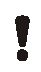 Signal wordHazard statementHazard statementHazard statement4Exclamation markExclamation markWarningH332Harmful if inhaledHarmful if inhaledPrecautionary statementsPrecautionary statementsPrecautionary statementsPrecautionary statementsPrecautionary statementsPrecautionary statementsPrecautionary statementsPrecautionary statementsPreventionPreventionResponseResponseResponseStorageStorageDisposalP261
Avoid breathing dust/fume/gas/mist/ vapours/spray.
– may be omitted if P260 is given on the label
Manufacturer/supplier or the competent authority to specify applicable conditions.P271
Use only outdoors or in a well-ventilated areawith adequate ventilation.Manufacturer/supplier to specify what type of ventilation would be adequate for safe use on the safety data sheet and in any supplemental safety instructions provided to consumers.P261
Avoid breathing dust/fume/gas/mist/ vapours/spray.
– may be omitted if P260 is given on the label
Manufacturer/supplier or the competent authority to specify applicable conditions.P271
Use only outdoors or in a well-ventilated areawith adequate ventilation.Manufacturer/supplier to specify what type of ventilation would be adequate for safe use on the safety data sheet and in any supplemental safety instructions provided to consumers.P304 + P340
IF INHALED: Remove person to fresh air and keep comfortable for breathing.P317
Get medical help.P304 + P340
IF INHALED: Remove person to fresh air and keep comfortable for breathing.P317
Get medical help.P304 + P340
IF INHALED: Remove person to fresh air and keep comfortable for breathing.P317
Get medical help.SENSITIZATION – RESPIRATORY(CHAPTER 3.4)SENSITIZATION – RESPIRATORY(CHAPTER 3.4)SENSITIZATION – RESPIRATORY(CHAPTER 3.4)SENSITIZATION – RESPIRATORY(CHAPTER 3.4)SENSITIZATION – RESPIRATORY(CHAPTER 3.4)SENSITIZATION – RESPIRATORY(CHAPTER 3.4)SENSITIZATION – RESPIRATORY(CHAPTER 3.4)SENSITIZATION – RESPIRATORY(CHAPTER 3.4)SENSITIZATION – RESPIRATORY(CHAPTER 3.4)SENSITIZATION – RESPIRATORY(CHAPTER 3.4)Hazard categorySymbol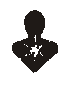 Signal wordSignal wordHazard statementHazard statementHazard statementHazard statement1, 1A, 1BHealth hazardDangerDangerH334May cause allergy or asthma symptoms or breathing difficulties if inhaledMay cause allergy or asthma symptoms or breathing difficulties if inhaledMay cause allergy or asthma symptoms or breathing difficulties if inhaledMay cause allergy or asthma symptoms or breathing difficulties if inhaledMay cause allergy or asthma symptoms or breathing difficulties if inhaledPrecautionary statementsPrecautionary statementsPrecautionary statementsPrecautionary statementsPrecautionary statementsPrecautionary statementsPrecautionary statementsPrecautionary statementsPrecautionary statementsPrecautionary statementsPreventionPreventionPreventionPreventionResponseResponseResponseStorageDisposalDisposalP233Keep container tightly closed.P260
Do not breathe dust/fume/gas/mist/ vapours/spray.
Manufacturer/supplier or the competent authority to specify applicable physical state(s).P261
Avoid breathing dust/fume/gas/mist/ vapours/spray.
– may be omitted if P260 is given on the label
Manufacturer/supplier or the competent authority to specify applicable conditions.P271
Use only outdoors or with adequate ventilation.Manufacturer/supplier to specify what type of ventilation would be adequate for safe use on the safety data sheet and in any supplemental safety instructions provided to consumers.P280
Wear protective gloves/protective clothing.
Manufacturer/supplier or the competent authority may further specify type of equipment where appropriate.P284
[In case of inadequate ventilation] wear respiratory protection.
–  text in square brackets may be used if additional information is provided with the chemical at the point of use that explains what type of ventilation would be adequate for safe use.
Manufacturer/supplier or the competent authority to specify equipment.Manufacturer/supplier to specify on the safety data sheet what type of ventilation would be adequate for safe use and provide additional information with the chemical at the point of use that explains what type of respiratory equipment may also be needed.P233Keep container tightly closed.P260
Do not breathe dust/fume/gas/mist/ vapours/spray.
Manufacturer/supplier or the competent authority to specify applicable physical state(s).P261
Avoid breathing dust/fume/gas/mist/ vapours/spray.
– may be omitted if P260 is given on the label
Manufacturer/supplier or the competent authority to specify applicable conditions.P271
Use only outdoors or with adequate ventilation.Manufacturer/supplier to specify what type of ventilation would be adequate for safe use on the safety data sheet and in any supplemental safety instructions provided to consumers.P280
Wear protective gloves/protective clothing.
Manufacturer/supplier or the competent authority may further specify type of equipment where appropriate.P284
[In case of inadequate ventilation] wear respiratory protection.
–  text in square brackets may be used if additional information is provided with the chemical at the point of use that explains what type of ventilation would be adequate for safe use.
Manufacturer/supplier or the competent authority to specify equipment.Manufacturer/supplier to specify on the safety data sheet what type of ventilation would be adequate for safe use and provide additional information with the chemical at the point of use that explains what type of respiratory equipment may also be needed.P233Keep container tightly closed.P260
Do not breathe dust/fume/gas/mist/ vapours/spray.
Manufacturer/supplier or the competent authority to specify applicable physical state(s).P261
Avoid breathing dust/fume/gas/mist/ vapours/spray.
– may be omitted if P260 is given on the label
Manufacturer/supplier or the competent authority to specify applicable conditions.P271
Use only outdoors or with adequate ventilation.Manufacturer/supplier to specify what type of ventilation would be adequate for safe use on the safety data sheet and in any supplemental safety instructions provided to consumers.P280
Wear protective gloves/protective clothing.
Manufacturer/supplier or the competent authority may further specify type of equipment where appropriate.P284
[In case of inadequate ventilation] wear respiratory protection.
–  text in square brackets may be used if additional information is provided with the chemical at the point of use that explains what type of ventilation would be adequate for safe use.
Manufacturer/supplier or the competent authority to specify equipment.Manufacturer/supplier to specify on the safety data sheet what type of ventilation would be adequate for safe use and provide additional information with the chemical at the point of use that explains what type of respiratory equipment may also be needed.P233Keep container tightly closed.P260
Do not breathe dust/fume/gas/mist/ vapours/spray.
Manufacturer/supplier or the competent authority to specify applicable physical state(s).P261
Avoid breathing dust/fume/gas/mist/ vapours/spray.
– may be omitted if P260 is given on the label
Manufacturer/supplier or the competent authority to specify applicable conditions.P271
Use only outdoors or with adequate ventilation.Manufacturer/supplier to specify what type of ventilation would be adequate for safe use on the safety data sheet and in any supplemental safety instructions provided to consumers.P280
Wear protective gloves/protective clothing.
Manufacturer/supplier or the competent authority may further specify type of equipment where appropriate.P284
[In case of inadequate ventilation] wear respiratory protection.
–  text in square brackets may be used if additional information is provided with the chemical at the point of use that explains what type of ventilation would be adequate for safe use.
Manufacturer/supplier or the competent authority to specify equipment.Manufacturer/supplier to specify on the safety data sheet what type of ventilation would be adequate for safe use and provide additional information with the chemical at the point of use that explains what type of respiratory equipment may also be needed.P304 + P340
IF INHALED: remove person to fresh air and keep comfortable for breathing.P342 + P316
If experiencing respiratory symptoms: Get emergency medical help immediately.
Competent Authority or manufacturer / supplier may add, ‘Call’ followed by the appropriate emergency telephone number, or the appropriate emergency medical help provider, for example, a Poison Centre, Emergency Centre or Doctor.P304 + P340
IF INHALED: remove person to fresh air and keep comfortable for breathing.P342 + P316
If experiencing respiratory symptoms: Get emergency medical help immediately.
Competent Authority or manufacturer / supplier may add, ‘Call’ followed by the appropriate emergency telephone number, or the appropriate emergency medical help provider, for example, a Poison Centre, Emergency Centre or Doctor.P304 + P340
IF INHALED: remove person to fresh air and keep comfortable for breathing.P342 + P316
If experiencing respiratory symptoms: Get emergency medical help immediately.
Competent Authority or manufacturer / supplier may add, ‘Call’ followed by the appropriate emergency telephone number, or the appropriate emergency medical help provider, for example, a Poison Centre, Emergency Centre or Doctor.P403Store in a well-ventilated place.P501
Dispose of contents/container to... 
... in accordance with local/regional/national/international regulations (to be specified).
Manufacturer/supplier or the competent authority to specify whether disposal requirements apply to contents, container or both.P501
Dispose of contents/container to... 
... in accordance with local/regional/national/international regulations (to be specified).
Manufacturer/supplier or the competent authority to specify whether disposal requirements apply to contents, container or both.SPECIFIC TARGET ORGAN TOXICITY (SINGLE EXPOSURE)(CHAPTER 3.8)SPECIFIC TARGET ORGAN TOXICITY (SINGLE EXPOSURE)(CHAPTER 3.8)SPECIFIC TARGET ORGAN TOXICITY (SINGLE EXPOSURE)(CHAPTER 3.8)SPECIFIC TARGET ORGAN TOXICITY (SINGLE EXPOSURE)(CHAPTER 3.8)SPECIFIC TARGET ORGAN TOXICITY (SINGLE EXPOSURE)(CHAPTER 3.8)SPECIFIC TARGET ORGAN TOXICITY (SINGLE EXPOSURE)(CHAPTER 3.8)SPECIFIC TARGET ORGAN TOXICITY (SINGLE EXPOSURE)(CHAPTER 3.8)SPECIFIC TARGET ORGAN TOXICITY (SINGLE EXPOSURE)(CHAPTER 3.8)SPECIFIC TARGET ORGAN TOXICITY (SINGLE EXPOSURE)(CHAPTER 3.8)Hazard categorySymbolSignal wordHazard statementHazard statementHazard statementHazard statement1 Health hazardDangerH370Causes damage to organs <...> <<...>>Causes damage to organs <...> <<...>>Causes damage to organs <...> <<...>><...>   	(or state all organs affected if known)<...>   	(or state all organs affected if known)<...>   	(or state all organs affected if known)<...>   	(or state all organs affected if known)<<...>> 	(state route of exposure if it is conclusively proven that no other routes of exposure cause the hazard)<<...>> 	(state route of exposure if it is conclusively proven that no other routes of exposure cause the hazard)<<...>> 	(state route of exposure if it is conclusively proven that no other routes of exposure cause the hazard)<<...>> 	(state route of exposure if it is conclusively proven that no other routes of exposure cause the hazard)Precautionary statementsPrecautionary statementsPrecautionary statementsPrecautionary statementsPrecautionary statementsPrecautionary statementsPrecautionary statementsPrecautionary statementsPrecautionary statementsPreventionPreventionPreventionResponseResponseResponseResponseStorageDisposalP260
Do not breathe dust/fume/gas/mist/ vapours/spray.
Manufacturer/supplier or the competent authority to specify applicable conditions physical state(s).P264
Wash hands [and…] thoroughly after handling.
- text in square brackets to be used when the manufacturer/supplier or the competent authority specify other parts of the body to be washed after handling.P270
Do not eat, drink or smoke when using this product.P260
Do not breathe dust/fume/gas/mist/ vapours/spray.
Manufacturer/supplier or the competent authority to specify applicable conditions physical state(s).P264
Wash hands [and…] thoroughly after handling.
- text in square brackets to be used when the manufacturer/supplier or the competent authority specify other parts of the body to be washed after handling.P270
Do not eat, drink or smoke when using this product.P260
Do not breathe dust/fume/gas/mist/ vapours/spray.
Manufacturer/supplier or the competent authority to specify applicable conditions physical state(s).P264
Wash hands [and…] thoroughly after handling.
- text in square brackets to be used when the manufacturer/supplier or the competent authority specify other parts of the body to be washed after handling.P270
Do not eat, drink or smoke when using this product.P308 + P316
IF exposed or concerned: Get emergency medical help immediately.
Competent Authority or manufacturer / supplier may add, ‘Call’ followed by the appropriate emergency telephone number, or the appropriate emergency medical help provider, for example, a Poison Centre, Emergency Centre or Doctor.P321
Specific treatment (see ... on this label)
–	if immediate measures are required.
... Reference to supplemental first aid instruction.P308 + P316
IF exposed or concerned: Get emergency medical help immediately.
Competent Authority or manufacturer / supplier may add, ‘Call’ followed by the appropriate emergency telephone number, or the appropriate emergency medical help provider, for example, a Poison Centre, Emergency Centre or Doctor.P321
Specific treatment (see ... on this label)
–	if immediate measures are required.
... Reference to supplemental first aid instruction.P308 + P316
IF exposed or concerned: Get emergency medical help immediately.
Competent Authority or manufacturer / supplier may add, ‘Call’ followed by the appropriate emergency telephone number, or the appropriate emergency medical help provider, for example, a Poison Centre, Emergency Centre or Doctor.P321
Specific treatment (see ... on this label)
–	if immediate measures are required.
... Reference to supplemental first aid instruction.P308 + P316
IF exposed or concerned: Get emergency medical help immediately.
Competent Authority or manufacturer / supplier may add, ‘Call’ followed by the appropriate emergency telephone number, or the appropriate emergency medical help provider, for example, a Poison Centre, Emergency Centre or Doctor.P321
Specific treatment (see ... on this label)
–	if immediate measures are required.
... Reference to supplemental first aid instruction.P405
Store locked up.P501
Dispose of contents/container to...
... in accordance with local/regional/national/international regulations (to be specified).
Manufacturer/supplier or the competent authority to specify whether disposal requirements apply to contents, container or both.SPECIFIC TARGET ORGAN TOXICITY (Single exposure)(CHAPTER 3.8)SPECIFIC TARGET ORGAN TOXICITY (Single exposure)(CHAPTER 3.8)SPECIFIC TARGET ORGAN TOXICITY (Single exposure)(CHAPTER 3.8)SPECIFIC TARGET ORGAN TOXICITY (Single exposure)(CHAPTER 3.8)SPECIFIC TARGET ORGAN TOXICITY (Single exposure)(CHAPTER 3.8)SPECIFIC TARGET ORGAN TOXICITY (Single exposure)(CHAPTER 3.8)SPECIFIC TARGET ORGAN TOXICITY (Single exposure)(CHAPTER 3.8)SPECIFIC TARGET ORGAN TOXICITY (Single exposure)(CHAPTER 3.8)SPECIFIC TARGET ORGAN TOXICITY (Single exposure)(CHAPTER 3.8)Hazard categorySymbolSignal wordHazard statementHazard statementHazard statementHazard statement2Health hazardWarningH371May cause damage to organs <...> <<...>>May cause damage to organs <...> <<...>>May cause damage to organs <...> <<...>><...>   	(or state all organs affected, if known)<...>   	(or state all organs affected, if known)<...>   	(or state all organs affected, if known)<...>   	(or state all organs affected, if known)<<...>> 	(state route of exposure if it is conclusively proven that no other routes of exposure cause the hazard)<<...>> 	(state route of exposure if it is conclusively proven that no other routes of exposure cause the hazard)<<...>> 	(state route of exposure if it is conclusively proven that no other routes of exposure cause the hazard)<<...>> 	(state route of exposure if it is conclusively proven that no other routes of exposure cause the hazard)Precautionary statementsPrecautionary statementsPrecautionary statementsPrecautionary statementsPrecautionary statementsPrecautionary statementsPrecautionary statementsPrecautionary statementsPrecautionary statementsPreventionPreventionPreventionResponseResponseResponseResponseStorageDisposalP260
Do not breathe dust/fume/gas/mist/ vapours/spray.
Manufacturer/supplier or the competent authority to specify applicable conditions physical state(s).P264
Wash hands [and…] thoroughly after handling.
- text in square brackets to be used when the manufacturer/supplier or the competent authority specify other parts of the body to be washed after handling.P270
Do not eat, drink or smoke when using this product.P260
Do not breathe dust/fume/gas/mist/ vapours/spray.
Manufacturer/supplier or the competent authority to specify applicable conditions physical state(s).P264
Wash hands [and…] thoroughly after handling.
- text in square brackets to be used when the manufacturer/supplier or the competent authority specify other parts of the body to be washed after handling.P270
Do not eat, drink or smoke when using this product.P260
Do not breathe dust/fume/gas/mist/ vapours/spray.
Manufacturer/supplier or the competent authority to specify applicable conditions physical state(s).P264
Wash hands [and…] thoroughly after handling.
- text in square brackets to be used when the manufacturer/supplier or the competent authority specify other parts of the body to be washed after handling.P270
Do not eat, drink or smoke when using this product.P308 + P316
IF exposed or concerned: Get emergency medical help immediately.
Competent Authority or manufacturer / supplier may add, ‘Call’ followed by the appropriate emergency telephone number, or the appropriate emergency medical help provider, for example, a Poison Centre, Emergency Centre or Doctor.P308 + P316
IF exposed or concerned: Get emergency medical help immediately.
Competent Authority or manufacturer / supplier may add, ‘Call’ followed by the appropriate emergency telephone number, or the appropriate emergency medical help provider, for example, a Poison Centre, Emergency Centre or Doctor.P308 + P316
IF exposed or concerned: Get emergency medical help immediately.
Competent Authority or manufacturer / supplier may add, ‘Call’ followed by the appropriate emergency telephone number, or the appropriate emergency medical help provider, for example, a Poison Centre, Emergency Centre or Doctor.P308 + P316
IF exposed or concerned: Get emergency medical help immediately.
Competent Authority or manufacturer / supplier may add, ‘Call’ followed by the appropriate emergency telephone number, or the appropriate emergency medical help provider, for example, a Poison Centre, Emergency Centre or Doctor.P405
Store locked up.P501
Dispose of contents/container to...
... in accordance with local/regional/national/international regulations (to be specified).
Manufacturer/supplier or the competent authority to specify whether disposal requirements apply to contents, container or both.SPECIFIC TARGET ORGAN TOXICITY (SINGLE EXPOSURE)(CHAPTER 3.8)SPECIFIC TARGET ORGAN TOXICITY (SINGLE EXPOSURE)(CHAPTER 3.8)SPECIFIC TARGET ORGAN TOXICITY (SINGLE EXPOSURE)(CHAPTER 3.8)SPECIFIC TARGET ORGAN TOXICITY (SINGLE EXPOSURE)(CHAPTER 3.8)SPECIFIC TARGET ORGAN TOXICITY (SINGLE EXPOSURE)(CHAPTER 3.8)SPECIFIC TARGET ORGAN TOXICITY (SINGLE EXPOSURE)(CHAPTER 3.8)SPECIFIC TARGET ORGAN TOXICITY (SINGLE EXPOSURE)(CHAPTER 3.8)SPECIFIC TARGET ORGAN TOXICITY (SINGLE EXPOSURE)(CHAPTER 3.8)SPECIFIC TARGET ORGAN TOXICITY (SINGLE EXPOSURE)(CHAPTER 3.8)Hazard categorySymbolSignal wordHazard statementHazard statementHazard statementHazard statement3Exclamation markWarningH335May cause respiratory irritationMay cause respiratory irritationMay cause respiratory irritationH336May cause drowsiness or dizzinessMay cause drowsiness or dizzinessMay cause drowsiness or dizzinessPrecautionary statementsPrecautionary statementsPrecautionary statementsPrecautionary statementsPrecautionary statementsPrecautionary statementsPrecautionary statementsPrecautionary statementsPrecautionary statementsPreventionPreventionPreventionResponseResponseResponseResponseStorageDisposalP261
Avoid breathing dust/fume/gas/mist/ vapours/spray.
– may be omitted if P260 is given on the label.
Manufacturer/supplier or the competent authority to specify applicable conditions.P271
Use only outdoors or in a well-ventilated areawith adequate ventilation.Manufacturer/supplier to specify what type of ventilation would be adequate for safe use on the safety data sheet and in any supplemental safety instructions provided to consumers.P261
Avoid breathing dust/fume/gas/mist/ vapours/spray.
– may be omitted if P260 is given on the label.
Manufacturer/supplier or the competent authority to specify applicable conditions.P271
Use only outdoors or in a well-ventilated areawith adequate ventilation.Manufacturer/supplier to specify what type of ventilation would be adequate for safe use on the safety data sheet and in any supplemental safety instructions provided to consumers.P261
Avoid breathing dust/fume/gas/mist/ vapours/spray.
– may be omitted if P260 is given on the label.
Manufacturer/supplier or the competent authority to specify applicable conditions.P271
Use only outdoors or in a well-ventilated areawith adequate ventilation.Manufacturer/supplier to specify what type of ventilation would be adequate for safe use on the safety data sheet and in any supplemental safety instructions provided to consumers.P304 + P340
IF INHALED: Remove person to fresh air and keep comfortable for breathing.P319
Get medical help if you feel unwell.
P304 + P340
IF INHALED: Remove person to fresh air and keep comfortable for breathing.P319
Get medical help if you feel unwell.
P304 + P340
IF INHALED: Remove person to fresh air and keep comfortable for breathing.P319
Get medical help if you feel unwell.
P304 + P340
IF INHALED: Remove person to fresh air and keep comfortable for breathing.P319
Get medical help if you feel unwell.
P403 + P233
Store in a well-ventilated place. Keep container tightly closed.
– if the chemical is volatile and may generate a hazardous atmosphere.P405
Store locked up. P501
Dispose of contents/container to... 
... in accordance with local/regional/national/international regulations (to be specified).
Manufacturer/supplier or the competent authority to specify whether disposal requirements apply to contents, container or both.SPECIFIC TARGET ORGAN TOXICITY (REPEATED EXPOSURE)(CHAPTER 3.9)SPECIFIC TARGET ORGAN TOXICITY (REPEATED EXPOSURE)(CHAPTER 3.9)SPECIFIC TARGET ORGAN TOXICITY (REPEATED EXPOSURE)(CHAPTER 3.9)SPECIFIC TARGET ORGAN TOXICITY (REPEATED EXPOSURE)(CHAPTER 3.9)SPECIFIC TARGET ORGAN TOXICITY (REPEATED EXPOSURE)(CHAPTER 3.9)SPECIFIC TARGET ORGAN TOXICITY (REPEATED EXPOSURE)(CHAPTER 3.9)SPECIFIC TARGET ORGAN TOXICITY (REPEATED EXPOSURE)(CHAPTER 3.9)SPECIFIC TARGET ORGAN TOXICITY (REPEATED EXPOSURE)(CHAPTER 3.9)SPECIFIC TARGET ORGAN TOXICITY (REPEATED EXPOSURE)(CHAPTER 3.9)Hazard categorySymbolSignal wordHazard statementHazard statementHazard statementHazard statement1Health hazardDangerH372Causes damage to organs <...> through prolonged or repeated exposure <<...>>Causes damage to organs <...> through prolonged or repeated exposure <<...>>Causes damage to organs <...> through prolonged or repeated exposure <<...>><...> (state all organs affected, if known) (state all organs affected, if known) (state all organs affected, if known)<<...>>(state route of exposure if it is conclusively proven that no other routes of exposure cause the hazard)(state route of exposure if it is conclusively proven that no other routes of exposure cause the hazard)(state route of exposure if it is conclusively proven that no other routes of exposure cause the hazard)Precautionary statementsPrecautionary statementsPrecautionary statementsPrecautionary statementsPrecautionary statementsPrecautionary statementsPrecautionary statementsPrecautionary statementsPrecautionary statementsPreventionPreventionPreventionResponseResponseResponseResponseStorageDisposalP260
Do not breathe dust/fume/gas/mist/ vapours/spray.
Manufacturer/supplier or the competent authority to specify applicable conditions physical state(s).P264
Wash hands [and…] thoroughly after handling.
- text in square brackets to be used when the manufacturer/supplier or the competent authority specify other parts of the body to be washed after handling.P270
Do not eat, drink or smoke when using this product.P260
Do not breathe dust/fume/gas/mist/ vapours/spray.
Manufacturer/supplier or the competent authority to specify applicable conditions physical state(s).P264
Wash hands [and…] thoroughly after handling.
- text in square brackets to be used when the manufacturer/supplier or the competent authority specify other parts of the body to be washed after handling.P270
Do not eat, drink or smoke when using this product.P260
Do not breathe dust/fume/gas/mist/ vapours/spray.
Manufacturer/supplier or the competent authority to specify applicable conditions physical state(s).P264
Wash hands [and…] thoroughly after handling.
- text in square brackets to be used when the manufacturer/supplier or the competent authority specify other parts of the body to be washed after handling.P270
Do not eat, drink or smoke when using this product.P319
Get medical help if you feel unwell.P319
Get medical help if you feel unwell.P319
Get medical help if you feel unwell.P319
Get medical help if you feel unwell.P501
Dispose of contents/container to...
... in accordance with local/regional/national/international regulations (to be specified).
Manufacturer/supplier or the competent authority to specify whether disposal requirements apply to contents, container or both.SPECIFIC TARGET ORGAN TOXICITY (REPEATED EXPOSURE)(CHAPTER 3.9)SPECIFIC TARGET ORGAN TOXICITY (REPEATED EXPOSURE)(CHAPTER 3.9)SPECIFIC TARGET ORGAN TOXICITY (REPEATED EXPOSURE)(CHAPTER 3.9)SPECIFIC TARGET ORGAN TOXICITY (REPEATED EXPOSURE)(CHAPTER 3.9)SPECIFIC TARGET ORGAN TOXICITY (REPEATED EXPOSURE)(CHAPTER 3.9)SPECIFIC TARGET ORGAN TOXICITY (REPEATED EXPOSURE)(CHAPTER 3.9)SPECIFIC TARGET ORGAN TOXICITY (REPEATED EXPOSURE)(CHAPTER 3.9)SPECIFIC TARGET ORGAN TOXICITY (REPEATED EXPOSURE)(CHAPTER 3.9)Hazard categorySymbolSignal wordHazard statementHazard statementHazard statement2Health hazardWarningH373  May cause damage to organs <...> through prolonged or repeated exposure <<...>>May cause damage to organs <...> through prolonged or repeated exposure <<...>><...>(state all organs affected, if known)(state all organs affected, if known)<<…>>(state route of exposure if it is conclusively proven that no other routes of exposure cause the hazard)(state route of exposure if it is conclusively proven that no other routes of exposure cause the hazard)Precautionary statementsPrecautionary statementsPrecautionary statementsPrecautionary statementsPrecautionary statementsPrecautionary statementsPrecautionary statementsPrecautionary statementsPreventionPreventionPreventionResponseResponseResponseStorageDisposalP260
Do not breathe dust/fume/gas/mist/vapours/spray.
Manufacturer/supplier or the competent authority to specify applicable conditions physical state(s).P260
Do not breathe dust/fume/gas/mist/vapours/spray.
Manufacturer/supplier or the competent authority to specify applicable conditions physical state(s).P260
Do not breathe dust/fume/gas/mist/vapours/spray.
Manufacturer/supplier or the competent authority to specify applicable conditions physical state(s).P319
Get medical help if you feel unwell.P319
Get medical help if you feel unwell.P319
Get medical help if you feel unwell.P501
Dispose of contents/container to...
... in accordance with local/regional/national/international regulations (to be specified).
Manufacturer/supplier or the competent authority to specify whether disposal requirements apply to contents, container or both.